27  февраля коллективом детского сада был подготовлен и проведён областной семинар на тему "Организация образовательного процесса по Федеральной образовательной программе дошкольного образования". Мы продемонстрировали своë видение методов и способов реализации культурных практик в образовательном процессе. С материалами семинара - консультации можно ознакомиться по ссылке. Мы будем рады вашим отзывам, комментариям и с удовольствием ответим на вопросы. 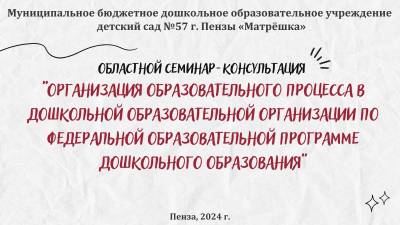 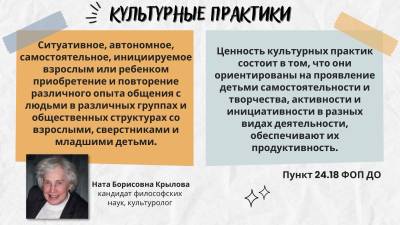 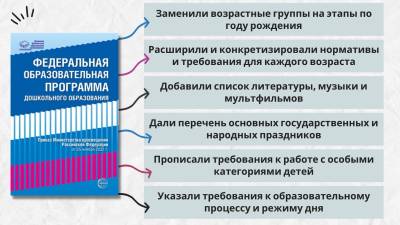 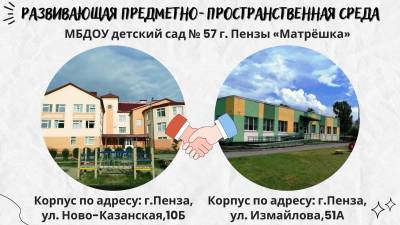 